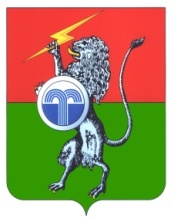 Об утверждении муниципальной программы «Развитие культуры муниципального образования Юго-Восточное Суворовского района»В соответствии со статьей 179 Бюджетного Кодекса Российской Федерации, постановлением администрации муниципального образования Суворовский район от 04.12.2014 № 260 «Об утверждении Порядка разработки, реализации и оценки эффективности муниципальных программ» на основании Устава муниципального образования Юго-Восточное Суворовского района, администрация муниципального образования Юго-Восточное Суворовского района ПОСТАНОВЛЯЕТ:1. Утвердить муниципальную программу «Развитие культуры муниципального образования Юго-Восточное Суворовского района» (приложение).2. Постановление администрации муниципального образования Юго-Восточное Суворовского района от 05.02.2016 № 17 «Об утверждении муниципальной программы «Развитие культуры муниципального образования Юго-Восточное Суворовского района на 2013-2027 годы» признать утратившим силу.3. Настоящее постановление опубликовать в средствах массовой информации и разместить на сайте муниципального образования Юго-Восточное Суворовского района в сети интернет.4. Постановление вступает в силу со дня его официального опубликования и распространяется на правоотношения, возникшие с 01.01.2023 г.Приложениек постановлению администрациимуниципального образованияЮго-Восточное Суворовского района от 27.03.2023 года № 31Муниципальная программа«Развитие культуры муниципального образования Юго-ВосточноеСуворовского района»Паспортмуниципальной программы «Развитие культуры муниципального образования Юго-ВосточноеСуворовского района»1.Характеристика проблемы, решение которой осуществляется путем реализации программыСтатья 44 Конституции Российской Федерации определила, что каждый человек, находящийся на территории России, имеет право на участие в культурной жизни и пользование учреждениями культуры, а также на доступ к культурным ценностям. Право граждан на качественное удовлетворение культурно - информационных потребностей должно подкрепляться соответствующим финансовым обеспечением, поэтому разработка и реализации государственной политики финансирования культуры имеет чрезвычайно важное значение, как на федеральном уровне, так и в муниципальных образованиях.Деятельность культурно - досуговых учреждений является одной из важнейших составляющих современной культурной жизни в поселении, МБУК «КДО Юго-Восточное» выполняет образовательные, воспитательные, информационные, досуговые функции, способствует формированию нравственно-эстетических основ, духовных потребностей и ценностных ориентаций населения.Из-за отсутствия материальных и моральных стимулов меценатство культуры развивается крайне медленно и не оказывает влияние на ее состояние. В то же время возможность увеличения собственных доходов учреждения культуры ограничена их социальными целями, недостаточным уровнем благосостояния населения.Программа содержит комплекс мероприятий, направленных на организацию досуга населения муниципального образования Юго-Восточное Суворовского района, повышения качества проводимых мероприятий, обеспечение условий для творчества и инновационной деятельности; мероприятий, направленных на укрепление социального статуса культработника, повышение уровня профессионального мастерства.Реализация программных мероприятий позволит сохранить творческий потенциал трудового коллектива и коллективов художественной самодеятельности МБУК «КДО Юго-Восточное». За счет средств программы может быть организованно участие коллективов художественной самодеятельности и солистов в конкурсах.Материально-техническая база МБУК «КДО Юго-Восточное» - одна из главных проблем и требует дальнейшего укрепления. Здание, в котором расположен МБУК «КДО Юго-Восточное» требует капитального ремонта. Особенно это касается замены оконных рам, оснащение учреждения пожарной сигнализацией и системой оповещения, ремонт фасада здания, а также обеспечение музыкальной аппаратурой, инструментами, концертными костюмами.Отрасль, традиционно ориентированная на финансовую поддержку, оказалась наименее подготовленной к рыночным отношениям.Решение проблемы возможно программно-целевыми методами.2. Цели и задачи муниципальной программыЦель программы - обеспечение устойчивого функционирования МБУК «КДО Юго-Восточное».Достижение цели будет обеспечено решением следующих задач:-улучшение условий для формирования и удовлетворения культурныхзапросов и духовных потребностей;-улучшение условий для сохранения и развития культурно - досуговой деятельности как фактора социально- экономического развития поселения, а также средства эстетического, нравственного, патриотического воспитания широких слоев населения;-повышение уровня организации досуга жителей поселения;-повышение социального статуса культурно - досуговых учреждений;-укрепление материально-технической базы;-обеспечение сохранности памятников истории и культуры;-обеспечение деятельности учреждений культуры.3. Ресурсное обеспечение программыРеализации Программ осуществляется за счет средств бюджета муниципального образования Юго-Восточное Суворовского района, организаций и предприятий различных форм собственности, а также иных средства в соответствии с действующим законодательством.Объемы финансирования Программ за счет средств муниципального образования Юго-Восточное Суворовского района утверждаются ежегодно при разработке бюджета муниципального образования.4. Срок реализацииПрограмма будет реализована в 1 этап: 2023 – 2027 годы.5. Управление реализацией Программы и контроль за ходом ее выполненияЗаказчиком Программы является администрация муниципального образования Юго-Восточное Суворовского района.Контроль за ходом выполнения Программы осуществляет глава администрации муниципального образования Юго-Восточное Суворовского района.Управление Программой осуществляется администрацией муниципального образования Юго-Восточное Суворовского района.6. Расписание занятий творческих коллективов МБУК КДО «Юго-Восточное» Ханинский СДКВзрослые:ДетскиеБерезовский СДККулешовский СКПодпрограмма«Развитие и совершенствование культурно-досуговой деятельности муниципального образования Юго-ВосточноеСуворовского района на 2023-2027 годы»Паспортподпрограммы «Развитие и совершенствование культурно-досуговой деятельности муниципального образования Юго-ВосточноеСуворовского района на 2023-2027 годы»1. Характеристика и основные проблемы сферы культурыКультурная среда сегодня становится ключевым понятием современного общества, наиболее точно характеризующим его культурную и духовную составляющую. Культурная среда - это, во-первых, результат всей совокупности культурной деятельности общества - прошлой и настоящей (включая инфраструктуру организаций культуры, произведения искусства), во-вторых, институт приобщения граждан к нравственным ценностям, хранимым ею, в-третьих, область творческой реализации духовного потенциала людей, в том числе молодого поколения. В связи с этим формирование и развитие культурной среды становится важнейшим условием улучшения качества жизни населения муниципального образования.На базе МБУК КДО «Юго-Восточное» реализуется работа самодеятельных коллективов, детских кружков и студий, а также проводятся культурно-массовые мероприятия. Сфера культурно-досуговой деятельности охватывает различные половозрастные группы населения (от детей до людей преклонного возраста).Наряду с позитивными явлениями в сфере культуры сельского поселения существует и определенный круг проблем таких как:- утрата частью населения, особенно молодежью, основ традиционной культуры;- недостаточный объем помещений для проведения мероприятий и кружковой работы;-значительные усилия требуются для приведения в надлежащий вид зданий и помещений, занимаемых муниципальным учреждением культуры. В рамках муниципальной программы предполагается проведение культурно–досуговых мероприятий, а также мероприятий по модернизации и оптимизации деятельности учреждений культуры, увеличение предоставляемых услуг, укрепление материально–технической базы за счет проведения текущего ремонта, приобретения нового оборудования, инвентаря и необходимой аппаратуры. Значимость и актуальность реализации обозначенных проблем требуют сбалансированного решения вопросов, связанных, с одной стороны, с сохранением и развитием культурного потенциала сельского поселения, с другой стороны, с выбором и поддержкой приоритетных направлений, обеспечивающих улучшение качества, разнообразие и увеличение доступа к услугам организаций культуры, создание условий для развития творчества. Решение этих проблем требует применения программно-целевого метода, позволяющего направить финансовые ресурсы для поддержки наиболее значимых направлений развития сферы культуры.2. Основные цели и задачи подпрограммыЦелью настоящей подпрограммы является привлечение к творчеству широких масс, разновозрастных групп населения для реализации их творческих возможностей, организации содержательного досуга.Для достижения этой цели необходимо решить следующие задачи:- создать условия для формирования культурных потребностей детей и молодежи, эстетического воспитания населения;- развитие массовых и индивидуальных форм творчества;- развитие народного творчества, оказание поддержки самодеятельному народному творчеству;-сохранение культурного наследия МО, музейного и библиотечного фондов, их эффективное использование; -повышение роли культуры в укреплении общества, в формировании социально-экономической личности, защите социально-уязвимых категорий граждан; - обеспечить финансовую доступность культуры для всех категорий населения;- привлечение дополнительных материально-финансовых ресурсов в сферу культуры;- обеспечение повышения квалификации работникам учреждений культуры.3. Сроки и этапы реализации подпрограммыПодпрограмма будет реализована в течение 5 лет в 1 этап: 2023 – 2027 годы. В течение всего периода планируется проведение культурно-массовых мероприятий, привлечение финансовых ресурсов для реализации Программы.4. Ресурсное обеспечение подпрограммыРеализации подпрограмм осуществляется за счет средств бюджета муниципального образования Юго-Восточное Суворовского района, организаций и предприятий различных форм собственности, а также иных средства в соответствии с действующим законодательством.Объемы финансирования подпрограммы за счет средств муниципального образования Юго-Восточное Суворовского района утверждаются ежегодно при разработке бюджета муниципального образования.5. Управление реализацией подпрограммы и контроль за ходом ее выполненияЗаказчиком подпрограммы является администрация муниципального образования Юго-Восточное Суворовского района.Контроль за ходом выполнения подпрограммы осуществляет глава администрации муниципального образования Юго-Восточное Суворовского района.Управление подпрограммой осуществляется администрацией муниципального образования Юго-Восточное Суворовского района.АДМИНИСТРАЦИЯМУНИЦИПАЛЬНОГО ОБРАЗОВАНИЯАДМИНИСТРАЦИЯМУНИЦИПАЛЬНОГО ОБРАЗОВАНИЯЮГО-ВОСТОЧНОЕ СУВОРОВСКОГО РАЙОНАЮГО-ВОСТОЧНОЕ СУВОРОВСКОГО РАЙОНАПОСТАНОВЛЕНИЕПОСТАНОВЛЕНИЕот 27 марта 2023 г.№ 31Глава администрациимуниципального образованияЮго-Восточное Суворовского районаО.А. ГрибковаПолное наименование программы«Развитие культуры муниципального образования Юго-Восточное Суворовского района»Ответственный исполнитель муниципальной программыМБУК «КДО Юго-Восточное»Заказчик программыАдминистрация муниципального образования Юго-Восточное Суворовского района Разработчик программыАдминистрация муниципального образования Юго-Восточное Суворовского районаОснование для разработки программыБюджетный кодекс Российской Федерации;Указ Президента Российской Федерации от 07.05.2012 № 597 «О мероприятиях по реализации государственной социальной политике»;Федеральный закон РФ от 06.10.2003 № 131-ФЗ «Об общих принципах организации местного самоуправления в Российской Федерации»;Устав муниципального образования Юго-Восточное Суворовского района;Период реализации2023-2027 годыЦель муниципальной программы Сохранение исторического и культурного наследия;Всестороннее развитие системы социально-культурных ценностных ориентации человека и общества;Приобщение людей к знанию и интересу ко всему многообразию культур человечества, их духовное и интеллектуальное обогащение через это знание, воспитание толерантного отношения к иному, незнакомому, непривычному, воспитание потребности в доброжелательном культурном взаимодействии, общении, преодолении национальной, конфессиональной и социально-политической отчужденности; воспитание демократического и плюралистического миропонимания, осознания взаимосвязи общечеловеческих ценностей с глубинным содержанием любой национальной культуры.Основные задачи программыСоздание условий для организации досуга и обеспечение жителей муниципального образования услугами учреждений культуры;Организация и проведение культурно-массовых мероприятий на территории муниципального образования;Модернизация, капитальный ремонт и ремонт материально-технической базы муниципальных учреждений культуры.Перечень подпрограмм«Развитие и совершенствование культурно-досуговой деятельности муниципального образования Юго-Восточное Суворовского района на 2023-2027 годы»Объемы финансирования муниципальной программыОбъем финансирования программы – 9 116,49128 тыс. руб.2023 г. – 2 850,92621 тыс. руб., в т.ч. 334,08400 тыс. руб. из областного бюджета ТО;2024 г. – 3 037,1276 тыс. руб., в т.ч. 357,46900 тыс. руб. из областного бюджета ТО.2025 г. – 3 228,45231 тыс. руб., в т.ч. 379,99100 тыс. руб. из областного бюджета ТО;2026 г. –        0,00000 тыс. руб.2027 г. –        0,00000 тыс. руб.Ожидаемые результаты реализации муниципальной программыСохранение богатого самобытного культурного наследия и возрождение народных традиций;Повышение социальной роли культуры на территории муниципального образования;Создание благоприятных условий для творческой деятельности населения, эстетического воспитания молодежи; Улучшение материально-технической базы учреждений культуры, техническое и технологическое оснащение.Система организации контроля за выполнением программыУправление и контроль за исполнением программы осуществляет Администрация муниципального образования Юго-Восточное Суворовского районаНаименование ресурсовЕдиницаизмеренияПотребностьПотребностьПотребностьПотребностьПотребностьПотребностьНаименование ресурсовЕдиницаизмеренияВсегоВ том числе по годам:В том числе по годам:В том числе по годам:В том числе по годам:В том числе по годам:Наименование ресурсовЕдиницаизмеренияВсего20232024202520262027«Развитие культуры МО Юго-Восточное Суворовского района»«Развитие культуры МО Юго-Восточное Суворовского района»«Развитие культуры МО Юго-Восточное Суворовского района»«Развитие культуры МО Юго-Восточное Суворовского района»«Развитие культуры МО Юго-Восточное Суворовского района»«Развитие культуры МО Юго-Восточное Суворовского района»«Развитие культуры МО Юго-Восточное Суворовского района»«Развитие культуры МО Юго-Восточное Суворовского района»Бюджет МО Юго-Восточное Суворовского районатыс. руб.8044,947282516,842212679,643762848,461310,0000,000№п/пНазвание коллективаРуководительДни и часы занятий1.Кружок сольного пенияОрлова М.Н.Среда, пятница - 18-002.Вокально-инструментальный ансамбль Орлов Е.А.Суббота, воскресенье -16-003.Клуб «Игроман»Наумов Н.А.Понедельник, среда, четверг, пятница, суббота, воскресенье -  16-004. Женский вокальный коллектив Орлов  Е.А.Воскресенье - 16-001.Кружок сольного пенияОрлов Е.А.Понедельник, среда, пятница - 15-002.Вокальный ансамбль «Маленькие, да удаленькие»Орлов Е.А.понедельник, среда, пятница - 16-003.Кружок кукольного театра «Марионетки» Орлова М.Н.Среда, суббота - 15-004.Клуб «Патриот»Орлова М.Н.Четверг - 15-00№Название коллективаДни и часы занятийРуководитель 1КЛО «Чудо клубок»Понедельник, 2 раза в месяцСтрижева В.В.2КЛО «Аленький цветочек»Воскресенье, 2 раза в месяцСоколова Л.Н.3Кружок «Русское слово» Среда, 16-00ЧураковаС.В.4Хоровой кружок «Родничок» Пятница, 20-00Захарова М.В. 5Кружок «Солнышко» Четверг, 16-00Захарова М.В. 6Кружок настольных игр «Белое и черное»Суббота, 20-00Захарова М.В.№Название коллективаДни и часы занятийРуководитель 1КЛО «Цветик семицветик»Суббота, 16-00Степанова А.В.2Кружок «Художественное слово»Воскресенье, 15-00Степанова  А.В.Наименование подпрограммы«Развитие и совершенствование культурно-досуговой деятельности муниципального образования Юго-Восточное Суворовского района на 2023-2027 годы»Заказчик подпрограммыАдминистрация муниципального образования Юго-Восточное Суворовского районаРазработчик подпрограммыАдминистрация муниципального образования Юго-Восточное Суворовского районаЦель подпрограммыОбеспечение сохранения, создания, распространения и освоения культурных ценностей и реализации прав граждан на участие в культурной жизни, эстетическое воспитание и художественное образование, формирование высоких духовно-нравственных качеств личности и общества, пользование учреждениями сферы культуры, доступ к культурным ценностям Основные задачи подпрограммыРазвитие самодеятельного народного творчества среди населения;Сохранение, пополнение и использование культурного и исторического наследия (музейных и библиотечных фондов); создание условий для улучшения доступа населения к культурным ценностям;сохранение национальных и местных обычаев, традиций, обрядов, фольклора; привлечение дополнительных   материально- финансовых ресурсов в сферу культуры;привлечение к творчеству широких масс,разновозрастных групп населения с целью реализации их творческих возможностей;создание условий для формированиякультурных потребностей детей и   молодежи, эстетического воспитания населения;развитие массовых и индивидуальных форм творчества.Срок реализации подпрограммыподпрограмма будет реализована в 1 этап: 2017-2022 гг.Объем финансовых ресурсов Объем финансирования подпрограммы -9 116,49128 тыс. руб.2023 г. – 2 850,92621 тыс. руб., 2024 г. – 3 037,1276 тыс. руб., 2025 г. – 3 228,45231 тыс. руб., 2026 г. –        0,00000 тыс. руб.,2027 г. –        0,00000 тыс. руб.Ожидаемые конечные результаты подпрограммы Повышение уровня культурно-просветительной работы с населением, обеспечение условия общедоступности культурной деятельности, культурных ценностей и благ, приобщение к творчеству и культурному развитию, самообразованию, любительскому искусству населения МО, улучшение материально-технического обеспечения учреждений культуры.Улучшение условий для сохранения развития культурно-досуговой деятельности, также средства эстетического, нравственного, патриотического воспитания широких слоев населения.Повышение уровня организации досуга жителей поселения.Контроль за выполнением программыОбщий контроль за исполнением программы осуществляет администрация муниципального образования Юго-Восточное Суворовского района.НаименованиеЕдиницаизмеренияПотребностьПотребностьПотребностьПотребностьПотребностьПотребностьНаименованиеЕдиницаизмеренияВсегоВ том числе по годам:В том числе по годам:В том числе по годам:В том числе по годам:В том числе по годам:НаименованиеЕдиницаизмеренияВсего20232024202520262027«Развитие и совершенствование культурно-досуговой деятельности МО Юго-Восточное Суворовского района»«Развитие и совершенствование культурно-досуговой деятельности МО Юго-Восточное Суворовского района»«Развитие и совершенствование культурно-досуговой деятельности МО Юго-Восточное Суворовского района»«Развитие и совершенствование культурно-досуговой деятельности МО Юго-Восточное Суворовского района»«Развитие и совершенствование культурно-досуговой деятельности МО Юго-Восточное Суворовского района»«Развитие и совершенствование культурно-досуговой деятельности МО Юго-Восточное Суворовского района»«Развитие и совершенствование культурно-досуговой деятельности МО Юго-Восточное Суворовского района»«Развитие и совершенствование культурно-досуговой деятельности МО Юго-Восточное Суворовского района»Субсидии бюджетным учреждениямтыс. руб.4939,21636,41651,41651,40,0000,000Субсидии бюджетам МО на оплату труда работникам муниципальных учреждений культурно-досугового типатыс. руб. 1071,544334,084357,469379,99100,0000,000